FLAC – kern ATHLEOO WERVIK Zondag 1 september 2019 vanaf 11u30 - BBQ ATHLEOO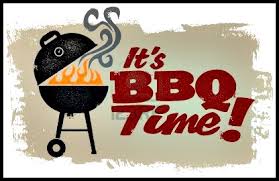 BBQ  op onze piste – De Pionier – Viovioslaan 17 WervikBBQ (3 stukken vlees + 12 soorten koude groenten, aardappelsalade en aardappelen in de pel met kruidenboter, 1 warme saus, een viertal koude sausjes en 2 warme groenten.        Prijs :    - 12 jarigen :    	10.00 eur              + 12 jarigen :     	16.00 eurInschrijven via mail : hollebekepatrick@skynet.beof telefonisch : 056/31.32.31  - 0478/78.95.43 ( Patrick )FLAC – kern ATHLEOO WERVIK Zondag 1 september 2019 vanaf 11u30 - BBQ ATHLEOOBBQ  op onze piste – De Pionier – Viovioslaan 17 WervikBBQ (3 stukken vlees + 12 soorten koude groenten, aardappelsalade en aardappelen in de pel met kruidenboter, 1 warme saus, een viertal koude sausjes en 2 warme groenten           Prijs :    - 12 jarigen :    	10.00 eur              + 12 jarigen :     	16.00 eurInschrijven via mail : hollebekepatrick@skynet.beof telefonisch : 056/31.32.31  - 0478/78.95.43 ( Patrick )